ЦЕНТР ДУХОВНОЙ КУЛЬТУРЫ 
И ОБРАЗОВАНИЯ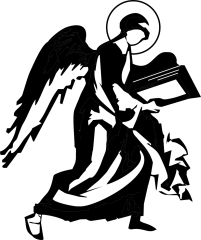 Фрунзенского благочиннического округаСанкт-Петербургской Епархии Московского Патриархата192238, Санкт-Петербург, 	Методический отдел:пр. Славы, д. 45. 	тел. 8-911-269-46-95,  8-951-672-7479сайт: cdkoifrunz.ru	e-mail: cdkoifrunz@mail.ruПаспорт постоянно действующегоинформационно-просветительского семинараДУХОВНЫЙ СТЕРЖЕНЬ ОТЕЧЕСТВЕННОЙ КУЛЬТУРЫЦель: формирование компетенций педагогов о взаимосвязи православия и отечественной культуры и истории.Разработчики-организаторы: Лейкина Фаина Александровна, методист по русскому языку и литературе ГБУ ДППО ЦПКС «Информационно-методический центр» Фрунзенского района, Шкринда Наталья Васильевна и Сомсикова Ирина Валентиновна, методисты Центра духовной культуры и образования Фрунзенского района.Категория слушателей: учителя русского языка и литературы, истории, обществознания, ОРКСЭ и ОДНКНР, завучи по воспитательной работе, воспитатели ДОУСроки реализации: 2023-2024 учебный год (сентябрь–март).Количество часов: 72 часа.Для получения сертификата необходимо очно посетить 70% занятий + выпускная работа.Форма: лекции, мастер-классы, тематические экскурсии (даты, время и порядок могут быть изменены).Лекции бесплатные. Экскурсии – за плату (стоимость объявляется за 1,5 недели).Записи лекций будут выложены на сайте ЦДКиО http://www.cdkoifrunz.ru/Режим обучения: один раз в две недели по 2 часа.Место проведения: Центр духовной культуры и образования Фрунзенского района, пр. Славы, 45.Время: по средам 16:30-18:30.Начало курса 23 сентября 2023 г.Заявки присылать: cdkoifrunz@mail.ruКоординаторы курсов: Сомсикова Ирина Валентиновна, +7(951)672-74-79,                                           Шкринда Наталья Васильевна +7(911)269-46-95Тематика курса№ДатаРубрика/
формаЧасы астр.ТемаЛектор/
экскурсовод23.09.2023СБ8:00-20:00Выездной семинар/ экскурсияСостоялась12Антониево-Дымский мужской монастырьТихвинский Богородичный Успенский мужской монастырьЛекция в автобусе «Колонизации русского Севера. История малых "пустынных" монастырей».иерей Димитрий Анатольевич Пономарев, канд. богословия, автор 7 книг о монастырях России.27.09.2023СР16:30-18:30История/лекция2«Влияние Русской Православной Церкви на судьбу России»Лейтмотив: жизнь Русской Церкви в контексте исторических потрясений.Была ли Русь «крещена огнем и мечом», «крещена, но не просвещена»? - князь Владимир«В чем святость св. блгв. кн. Александра Невского»Св. Сергий РадонежскийРеформа патриарха Никона: «ошибка» или «диверсия»? - реформы Никона и старообрядцыСмутное времяРелигиозные реформы Петра I и Екатерины  IIПатриарх Тихонпрот. Константин Костромин, канд. богословия, канд. ист. наук, проректор по научно-богословской работе СПбДА04.10.2023
СР16:30-18:30Литература/лекция2«Житийная литература — прабабушка русской литературы»Лейтмотив: духовно-нравственное наследие житийной литературы.Житийная литература как особый жанр.Каноны написания житийной литературы — реальные факты или клише?Источники и формы существования житийной литературы.Значение житийной литературы в формировании духовного облика человека исторически и сейчас.Духовные корни классической русской литературы.Жития и жизнеописания: общее и отличия.Цепочка духовно-нравственных смыслов от древней литературы до современной в примерах.Помогает ли знание житийной литературы пониманию идей авторов художественной литературы?Мария Борисовна Багге,канд. пед.наук,доцент кафедры филологического образования СПбАППО, преподаватель кафедры церковно-практических дисциплин СПбДА12.10.2023ЧТ18:00-20:00История/лекция2«От Руси Средневековой к Российскому царству: духовные искания русских людей»Лейтмотив: потребность русского человека в духовном содержании жизниДуховный поиск церкви и русских людей после обретения автокефалии в 1448 г.: канонизация святых, изменение роли местных культов и общерусские канонизации,проблема духовного оформления верховной власти, проблема духовного спасения в споре нестяжателей и иосифлян,мероприятия митрополита Макария по укреплению церкви,Иван Грозный и церковь.Александр Ильич Филюшкин, д-р ист. наук, профессор, зав.кафедрой славянских и балканских стран СПбГУ18.10.2023СР16:30-18:30История/лекция2«Православная духовная жизнь России в контексте религиозного разнообразия»Лейтмотив: духовность и псевдодуховностьРелигиозная жизнь Руси, России и СССР.Принцип подбора событий для школьного учебника.Почему исторические духовные события жизни народа преимущественно не вошли в учебник.Роман Викторович Светлов, д-р филос. наук, профессор, рук-ль Высшей школы философии, истории и соц-ых наук Балтийского фед-го ун-та им. Иммануила Канта21.10.2023СБ10:00-15:00Выездной семинар/ экскурсия5«Санкт-Петербург императора Петра I»Лейтмотив экскурсии: реформаторство и православная вера Петра IПетропавлоская крепостьДомик Петра 1Церковь Живоначальной ТроицыЛетний садАдмиралтействоДом Меньшикова«Посольские хоромы»Александро-Невская лавраКунсткамераГостиный двор («Морской рынок»)12 коллегийНаталья Валерьевна Бородина, историк, аккредитованный экскурсовод высш. кат.01.11.2023СРКаникулы10:00-15:00Выездной семинар/ экскурсия5«Императрица Екатерина II»Лейтмотив экскурсии: синтез науки, искусства и православия Примерный план маршрута экскурсии:Дворцовая площадь. Зимний дворец и Малый Эрмитаж. Создание коллекции Эрмитажа.Аничков дворец.Медный всадник.Васильевский остров. Академия наук. Академия Художеств. Андреевский собор.Марсово поле. Решётка Летнего сада. Дом Бецкого. Мраморный дворец. Памятник Суворову. Новая Голландия. Никольский Морской собор.Гостиный двор. Публичная библиотека.Александро-Невская лавра. Троицкий собор. «Кулич и Пасха» (церковь Пресвятой Троицы)Чесменский дворец и Чесменская церковь.Наталья Валерьевна Бородина, историк, аккредитованный экскурсовод высш. кат.15.11.2023СР16:30-18:30История/лекция2«Император Павел I и Православная Церковь»Лейтмотив: Незнакомый Павел I и его времяблагочестие императора;«духовные» реформы Павла I: плюсы и минусы;митр. Московский Платон (Левшин) - законоучитель имп. Павла; митрополиты Санкт-Петербургские Гавриил (Петров) и Амвросий (Подобедов); император Павел I ― сторонник объединения Православной и Католической Церквей.диакон Олег Александрович Куковский, директор ЦДКиО Фрунз.благ.18.11.2023СБ9:00-16:00Выездной семинар/ экскурсия7«Император Павел I и императрица Мария Федоровна в Гатчине»Лейтмотив экскурсии: государственная деятельность и благотворительностьГатчинский дворецГатчинский кафедральный собор святого апостола ПавлаСвятая Мария ГатчинскаяПриоратский дворецЦерковь Покрова Пресвятой БогородицыДмитрий Олегович Бохонский, историк, руководитель паломн. службы Царскосельского благочиния29.11.2023СР16:30-18:30Литература/лекция2«Духовная глубина школьных программных произведений»Лейтмотив: писатель и вераНравственная основа произведений русской литературыДуховный путь главного героя в классических произведенияхИзменение нравственных оценок у авторов разных веков.Сергей Владимирович Федоров, филолог, канд. пед. наук, доцент каф. филол. образ. СПб АППО, учитель рус. яз. и лит-ры  шк. № 23913.12.2023СР16:30-18:30Литература/педагогическая мастерская2«Педагогические находки учителя литературы»Лейтмотив: широта знания и духовная глубина личности педагога – залог богатства содержания урокаПредставление программы «Лаборатория слова» Н.В.БурцевойМастер-класс урока по литературе О.Ю.ПетровойБурцева Наталья Владимировна, учитель рус. яз. и лит-ры  шк. № 302.Петрова Ольга Юрьевна, учитель рус. яз. и лит-ры шк. № 29616.12.2023СБ10:00-15:00Выездной семинар/ экскурсия5«Император Александр I»Лейтмотив экскурсии: архитектурный стиль и его духовное содержаниеКазанский собор, его ограда и дом церковнослужителейпамятник А.В.СуворовуБиржа на Стрелке В.О.Здание и башня Городской думыБольшой каменный театр (Театральная пл., 3)Мариинская больница для бедныхПедагогический институт (В.О., 6 лин., 15; в здании Двенадцати коллегий)Смольный институтАдмиралтействоАл.-Нев. Антониевское духовное училищеРостральные колонныАничков дворецБиблейское общество (наб. Екатерининского кан., 6)Открытие для посетителей импер. Публичной библиотекиОткрытие императорского УниверситетаЦерковь Божией Матери Всех Скорбящих РадостиМихайловский дворецИсаакиевский соборРешетка Летнего садаНаталья Валерьевна Бородина, историк, аккредитованный экскурсовод высш. кат.27.12.2023СР16:30-18:30История/лекция2«Император Александр I и Православная Церковь»Лейтмотив: трагизм противоречия между традиционностью Православия и веяниями временивлияние личных религиозных взглядов Александра I и его окружения на духовную жизнь в России;внутреннее устройство Церкви и судьбы еe иерархов при Александре I;мистицизм и масонство в годы правления Александра I;обер-прокурор Святейшего Синода А. Н. Голицын;петербургский период служения митр. Московского свт. Филарета (Дроздова).диакон Олег Александрович Куковский, директор ЦДКиО Фрунз.благ.10.01.2024СР16:30-18:30История/лекция2«Император Николай I»Лейтмотив: Государство и ЦерковьПравославная Церковь и Российское государство в эпоху императора Николая I. Очерки истории.Представление книги С.Л.Фирсова «Якорь спасения».Сергей Львович Фирсов, доктор ист. наук, профессор СПбДА, профессор РГПУ им. А.С.Герцена, кафедра истории религий и теологии13.01.2024СБ10:00-15:00Выездной семинар/ экскурсия5«Император Николай I»Лейтмотив экскурсии: Армия и ЦерковьСпасо-Преображенский соборСобор Пресвятой Троицы (Измайловский пр.)Нарвские Триумфальные воротаПатриотический институт при женском патриотическом обществе, возникшем в 1812, В.О., 10 линия, 3Восстание декабристовЗдание Сената и СинодаПамятники Кутузову и Барклаю-де-ТоллиПавловский кадетский корпус, Павловский институт благородных девицЦерковь св. вмч. Пантелеймона (на Пантелеймоновской, 2)Сергей Геннадьевич Фирсов, историк, знаток Санкт-Петербурга и окрестностей17.01.2024СР16:30-18:30История/лекция2«Императоры Александр II и Александр III»Лейтмотив: Государство, Церковь, культураРеформы и деятельность – шаг к революции или…Сергей Львович Фирсов, доктор ист. наук, профессор СПбДА, профессор РГПУ им. А.С.Герцена, кафедра истории религий и теологии  31.01.2024СР16:30-18:30Литература/лекция2«Достоевский Федор Михайлович: как читать «"нервную» литературу?»Лейтмотив: Духовная лестница Ф.М.ДостоевскогоЧто каждая эпоха видит в произведениях Ф.М.Достоевского?Важна ли духовная грамотность для прочтения и понимания идей автора?Каждая ли интерпретация произведения имеет право на существование?Ольга Николаевна Суровегина, литературный редактор и ведущая радио «Град Петров»07.02.2024СР16:30-18:30История/лекция2«Император Николай II»Лейтмотив: Государство, Церковь, революцияПочему в православной России произошел не просто гос.переворот, а именно революция, перевернувшая всю страну?Духовное состояние народа на 1917 год.протодиакон Владимир Владимирович Василик, канд. богословия, канд. филол. наук, д-р ист. наук21.02.2024СР16:30-18:30Литература/лекция2Литература Серебряного века: душевность и духовность — антагонисты или союзники?Лейтмотив: «Но не духовное прежде, а душевное, а потом духовное» (1 Кор. 15:46)Влияет ли литература на судьбу человека?Влияет ли литература на ход истории?Ольга Николаевна Суровегина, литературный редактор и ведущая радио «Град Петров»02.03.2024СБ10:00-14:00Выездной семинар/ экскурсияпешеходная4«Святые Петербурга»Лейтмотив экскурсии: Святость сквозь эпохисв. Ксения Петербургскаясв. Иоанн КронштадтскийИоанновский ставропигиальный женский монастырь на р.КарповкеОльга Владимировна Куковская, экскурсовод высш. кат.06.03.2024СР16:30-18:30История/лекция2«Религия и наука: точки соприкосновения»Лейтмотив: Помогает ли вера научной деятельности?Верующие ученыеТайна жизни и смерти – взгляд верующего ученогопрот. Кирилл КопейкинДо 13.03.2024Практическая работа учителей1